Herausgeber: Flora Westfalica GmbH Stadtbibliothek Rheda-WiedenbrückKirchplatz 233378 Rheda-Wiedenbrück Telefon 05242  90 40 -  5Telefax 05242   90 40 – 75www.bibliothek-rheda-wiedenbrueck.deStadtbibliothek@rh-wd.de Aufsichtsrat Vorsitzender: Ratsherr Uwe Henkenjohann Stellvertreter: Ratsherr Dirk Kursim Ratsherr Volker Brüggenjürgen Geschäftsführer Flora Westfalica GmbH Dr. Georg RobraHRB Amtsgericht Gütersloh Nr. 5905 Bankverbindung:Flora Westfalica GmbHStadtbibliothek Rheda-WiedenbrückKreissparkasse Wiedenbrück IBAN DE 06 478 535 200 0020 32 241BIC WELADED1WDBSteuer-Nr.: 347/5878/0246Ust-IdNr.: DE126796332Wir nehmen den Datenschutz ernst und richten uns nach den Vorgaben der DSGVO.H:\Website\Inhalt Footer\Datenschutz\Datenschutzerklärung Website Stand 22.08.19 teilweise bearbeitet.docxTechnische RealisierungChamaeleon AGRobert-Bosch-Str. 12/IV56410 Montabaurwww.chamaeleon.de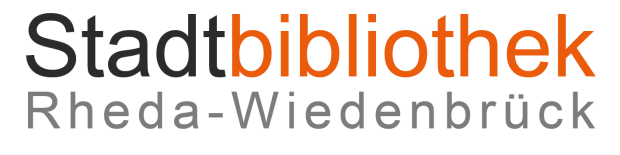 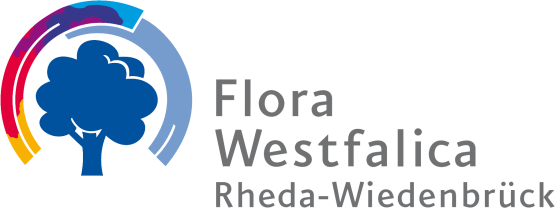 